На протяжении 10 лет межмуниципальный отдел по Курчатовскому, Конышевскому и Льговскому районам Управления Росреестра по Курской области  взаимодействует с администрацией города Курчатова в рамках городского социального проекта и осуществляет информационную поддержку возрастной категории граждан. Специалисты отдела обсуждают со слушателями конкретные жизненные ситуации, рассказывают, куда обратиться за услугами Росреестра, какие услуги можно получить в электронном виде, а также как уберечься от мошенничества при совершении сделок с недвижимостью. Кроме того, сотрудники отдела  на практике показывают, как воспользоваться электронными сервисами Росреестра.Традиционно специалисты отдела  с апреля по июнь каждого года проводят   «горячие телефонные линии» для ветеранов войны, тружеников тыла и членов их семей «Консультация для ветерана» по вопросам оформления прав на  недвижимое имущество и сделок с ним.  Обращаем Ваше внимание на то, что соответствующие объявления размещаются  на сайтах муниципальных образований, а также направляются  в советы ветеранов. 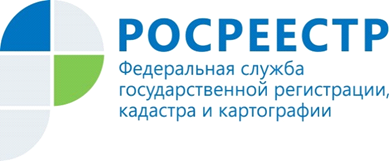 Специалисты Управления Росреестра по Курской области  ежегодно оказывают консультативную  помощь гражданам пожилого возраста